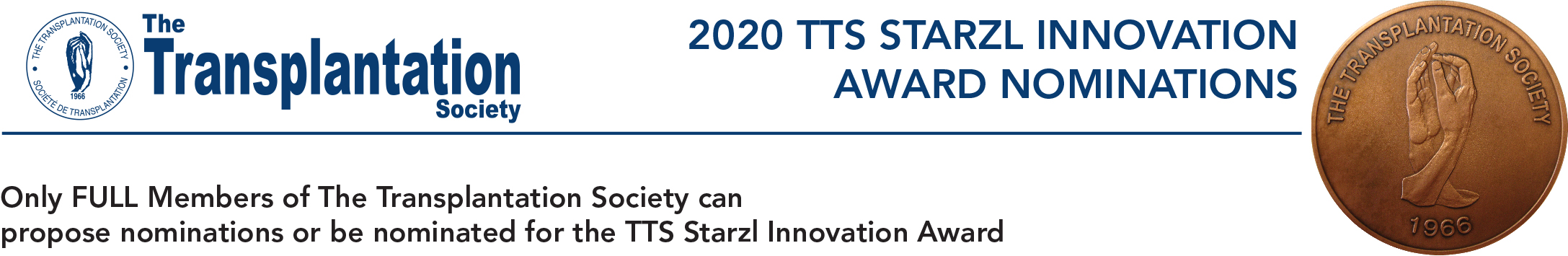 Email this completed form to: jp.mongeau@tts.orgPLEASE SEND THE COMPLETED FORM NO LATER THAN MAY 1, 2020 TO
JEAN-PIERRE MONGEAU, EXECUTIVE DIRECTOR1. NOMINEE DETAILS:	2. NOMINATOR DETAILS:3. A statement highlighting the significant contributions to the field of transplantation by the nominee. (Not to exceed 250 words):4. A brief curriculum vitae or biographical sketch of the nominee. (Not to exceed 500 words):5. A list containing the most signiﬁcant scientiﬁc publications relevant to the nominee (not to exceed 10 citations). Please include the authors (with the name of the nominee in Bold, title, journal, year, volume and pages).The 2020 TTS Starzl Innovation Award is sponsored by: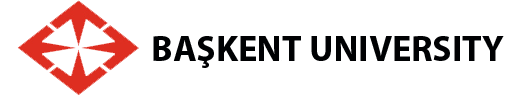 Name of Nominee:Professional title and afﬁliation of Nominee:Business Address:Telephone:Email: Name of Nominator:Professional title and afﬁliation of Nominee:Business Address:Telephone:Email: Signature: